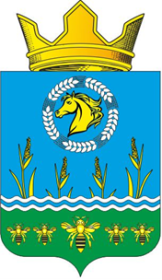 Российская ФедерацияРостовская областьЗимовниковский районмуниципальное образование «Камышевское сельское поселение»Администрация Камышевского сельского поселения     ПОСТАНОВЛЕНИЕ                № 83 12.07.2021 г.                                                                                          х. Камышев«О создании малого Совета по межэтническим отношениям при АдминистрацииКамышевского сельского поселения»           Во исполнение плана «По стабилизации общественной безопасности в юго-восточных районах Ростовской области от 24.09.2012 года, утвержденного Губернатором Ростовской области, с целью обеспечения общественной безопасности на территории Камышевского сельского поселения                                                                      ПОСТАНОВЛЯЕТ:  	1. Создать малый совет по межэтническим отношениям  при администрации Камышевского сельского поселения и утвердить его состав (Приложение №1) 	 2. Утвердить положение о малом Совете по межэтническим отношениям при Администрации Камышевского сельского поселения (Приложение №2).	3. Считать утратившим силу  с 12.07.2021г. постановление Администрации Камышевского сельского поселения от 26.07.2017г. № 68 « О Консультативном совете по межэтническим отношениям муниципального образования «Камышевское сельское поселение», постановление Администрации Камышевского сельского поселения от 11.03.2021г. № 26 «О внесении изменений в постановление от 26.06.2017г. № 68 «О создании малого Совета по межэтническим отношениям при Администрации Камышевского сельского поселения».4. Назначить Ризаева Муслима Кушалиевича, главного специалиста по правовой, архивной работе, регистрационному учёту администрации Камышевского сельского поселения   ответственной по взаимодействию малого совета с районным консультативным советом в решении вопросов межэтнических отношений.5. Опубликовать настоящее  постановление на официальном сайте Камышевского сельского поселения.И.о. Главы  АдминистрацииКамышевского  сельского поселения                                            М.К.Ризаев                                                                                                               Приложение №1к Постановлению Администрации                                                                 Камышевского сельского поселения                                                                                                        от 12.07.2021г.  № 83Составмалого совета по межэтническим отношениям  при администрации Камышевского сельского поселения                                                                                                         Приложение №2                                                                               к Постановлению Администрации                     Камышевского сельского поселения                                                                                                   от 12.07.2021 № 83  ПОЛОЖЕНИЕо малом  Совете по межэтническим отношенияммуниципального образования «Камышевского сельского поселения»1. Общие положения1.1. Малый Совет по межэтническим отношениям муниципального образования «Камышевского сельского поселения» (далее – малый Совет) является коллегиальным совещательным консультативным органом при Администрации Камышевского сельского поселения.1.2. Малый Совет в своей деятельности руководствуется Конституцией Российской Федерации, действующими федеральными и, региональными и муниципальными нормативными правовыми актами, регулирующими отношения в сфере государственной национальной политики, настоящим Положением.1.3 Совет осуществляет свою деятельность, как непосредственно, так и во взаимодействии с другими органами исполнительной власти, органами местного самоуправления, лидерами диаспор, общественными национально-культурными организациями, учебными заведениями.1.4 Положение о Совете, его структуре утверждаются Главой Администрации Камышевского сельского поселения.2. Цели и задачи малого  Совета2.1. Малый  Совет создается в целях:2.1.1. Содействия реализации на территории Камышевского сельского поселения Концепции государственной национальной политики Российской Федерации.2.1.2. Объединения усилий государственных органов и общественных национально-культурных объединений для достижения межэтнического согласия, предотвращения и профилактики межэтнических конфликтов, укрепления взаимопонимания между гражданами различных национальностей.2.1.3. Профилактики террористических и экстремистских проявлений, а также минимизации и (или) ликвидации последствий проявления терроризма и экстремизма на территории и муниципального образования.2.2. Основными задачами малого  Совета являются:2.2.1. Содействие: национально-культурному развитию народов РФ и реализации мероприятий в сфере межнациональных отношений на территории муниципального образования;обеспечению взаимодействия исполнительных органов государственной власти с общественными национально-культурными объединениями и этническими группами;установлению и укреплению связей между общественными национально-культурными объединениями;созданию социально-экономических и культурных условий для достойной жизни людей всех национальностей, проживающих на территории Камышевского сельского поселения;утверждению взаимного уважения и доверия в отношениях между представителями различных национальностей;предотвращению и профилактике межэтнических, межнациональных  конфликтов на территории Камышевского сельского поселения;гармонизации межэтнических, межнациональных отношений на территории Камышевского сельского поселения. 2.2.2. Изучение общественного мнения по жизненно важным для этнических групп вопросам и проблемам.2.2.3. Участие в подготовке программ в области сохранения и развития родных языков и национальных культур, проектов нормативных правовых актов, а также в подготовке других решений, затрагивающих права и законные интересы граждан Российской Федерации, относящих себя к определенным этническим общностям.2.2.4. Разработка рекомендаций, предложений по совершенствованию системы взаимодействия государственных органов, органов местного самоуправления и общественных национально-культурных объединений, этнических групп, а также по другим вопросам, выносимым на обсуждение Консультативного совета, и доведение этих рекомендаций, предложений до сведения государственных органов власти, органов местного самоуправления и общественных национально-культурных объединений. 3. Состав и порядок формирования малого  Совета3.1. В состав малого  Совета  входят лидеры неформальных национальных групп, При наличии нескольких местных общественных национально-культурных объединений в рамках одной этнической группы может осуществляться их ротация. Решение о ротации членов малого Совета принимается на заседании малого Совета по предложению его председателя. Данная ротация в составе малого  Совета осуществляется 1 раз в 2 года.3.2. Члены малого Совета, систематически не принимающие участия в его работе и не посещающие заседания малого Совета или иные мероприятия, проводимые Малым советом, могут быть исключены из состава малого  Совета.3.3. На основании решения об исключении члена малого Совета из его состава, принимаемого на заседании малого Совета, администрацией Камышевского сельского поселения в установленном порядке вносятся поправки в соответствующее постановление.4. Организация деятельности малого Совета4.1. Малый  Совет возглавляет председатель –  Глава Администрации Камышевского сельского поселения.Секретарем малого  Совета является главный специалист администрации Камышевского сельского поселения.4.2. Председатель  совета:- несет персональную ответственность за выполнение возложенных задач и функций на Совет;- распределять обязанности между членами Совета.4.3. Основной формой деятельности малого Совета являются заседания малого Совета, на которых обсуждаются наиболее значимые и актуальные вопросы общественной и социально-экономической жизни поселения.4.4. Заседания малого Совета проводятся не реже одного раза в квартал, заседания малого  Совета могут проводиться по инициативе Главы Камышевского сельского поселения или по предложению не менее половины его членов. Дата, время и место  заседания определяются председателем  малого  Совета.4.5. Заседание малого Совета считается правомочным, если на нем присутствует более  50%  его членов.4.6. Решение малого Совета принимается открытым голосованием. Решение считается принятым, если за него проголосовало более 50% от  членов малого Совета, присутствующих на заседании.4.7. При равенстве голосов голос председателя является решающим.4.8. По решению малого Совета для обеспечения более эффективной деятельности могут быть созданы комиссии и рабочие группы по различным направлениям деятельности.4.9. В состав рабочих групп наряду с членами малого Совета могут привлекаться представители государственных и муниципальных учреждений, коммерческих организаций, науки, средств массовой информации и другие.4.10. Решения  малого  Совета  оформляются  протоколом.5. Деятельность Малого  совета5.1. Малый  Совет при осуществлении своих задач и функций:5.1.1. Организует и проводит изучения различных вопросов и проблем, готовит по ним экспертизы и рекомендации  малого  Совета.5.1.2. Вносит предложения, направляет аналитические и информационные материалы в органы государственной власти, органы местного самоуправления Камышевского сельского поселения по общественно значимым вопросам развития Камышевского сельского поселения.5.2. Организационно-техническое и информационное обеспечение деятельности малого Совета осуществляется администрацией Камышевского сельского поселения.5.3. Информация о деятельности малого Совета размещается на официальном сайте Администрации Камышевского сельского поселения.6.Прекращение деятельности Совета6.1. Деятельность Совета прекращается постановлением Главы Администрации Камышевского сельского поселения.Регламентмалого Совета по межэтническим отношениям при Администрации Камышевского сельского поселения1. Общие положения1.1 Настоящий регламент разработан в целях реализации Указа Президента Российской Федерации  «Об обеспечении межнационального согласия» и устанавливает  общие правила организации деятельности малого Совета по межэтническим отношениям при Администрации Камышевского сельского поселения (далее – малый Совет) по реализации его полномочий, закрепленных в Положении о малом Совете.1.2 Основные задачи и функции  малого Совета изложены в Положении о малом Совете по межэтническим отношениям  при Администрации Камышевского сельского поселения, утвержденном постановлением Администрации Камышевского сельского поселения.2. Планирование и организация работы малого Совета2.1. Малый Совет осуществляет свою деятельность в соответствии с планом работы малого Совета на год  (далее – план работы малого Совета).2.2. План работы малого Совета готовится исходя из складывающейся обстановки в области противодействия экстремизма, обстановке межнациональных отношений на территории  Камышевского сельского поселения, рассматривается на заседании малого Совета и утверждается председателем малого Совета.2.3. Заседания малого Совета проводятся в соответствии с планом работы малого Совета не реже одного раза в квартал. В случае необходимости по решениям председателя малого Совета могут проводиться внеочередные заседания  малого Совета.2.4. На основе предложений, поступивших секретарю малого Совета, формируется проект плана работы малого Совета, который по согласованию с председателем малого Совета вносится для обсуждения и утверждения на последнем заседании малого Совета текущего года.2.5. Рассмотрение на заседаниях малого Совета дополнительных (внеплановых) вопросов осуществляется по решению председателя малого Совета.3. Порядок подготовки заседаний малого Совета3.1.Члены малого Совета, представители органов местного самоуправления, на которых возложена подготовка соответствующих материалов для рассмотрения на заседаниях малого Совета, принимают участие в подготовке заседаний в соответствии с утвержденным планом работы малого Совета  и несут персональную ответственность за качество и своевременность представления материалов.3.2. Секретарь малого Совета оказывает организационную и методическую помощь представителям подразделений территориальных органов исполнительной власти, органов местного самоуправления и организаций, участвующих в подготовке материалов к заседанию малого Совета.3.3. Проект повестки дня заседания малого Совета  уточняется в процессе подготовки к очередному заседанию и согласовывается секретарем малого Совета  с председателем малого Совета. Повестка дня заседания малого Совета  утверждается непосредственно на заседании.3.4. Для подготовки вопросов, вносимых на рассмотрение малого Совета председателем малого Совета, могут создаваться рабочие органы из числа членов малого Совета, представителей заинтересованных государственных органов, органов местного самоуправления с участием секретаря.3.5. Контроль за своевременностью подготовки и представления материалов, для рассмотрения на заседаниях  малого Совета  осуществляется секретарем малого Совета.3.6. Повестка дня предстоящего заседания малого Совета с соответствующими материалами докладывается секретарем председателю малого  Совета.3.7. Одобренные председателем малого Совета  проект протокольного решения, повестка дня заседания и соответствующие материалы рассылаются членам малого Совета  и участникам заседания.3.8. Секретарь малого Совета  обеспечивает информирование членов малого Совета  и лиц, приглашенных на заседание, о дате, времени и месте проведения заседания малого Совета, также об их изменениях, если таковые происходят.3.9. Члены малого Совета информируют секретаря о своем участии или причинах отсутствия на заседании. Список членов малого Совета, отсутствующих по уважительным причинам (болезнь, командировка, отпуск и т. д.), представляется председателю малого Совета  непосредственно до начала заседания малого Совета.3.10. На заседания малого Совета  могут быть приглашены руководители подразделений районной  исполнительной власти, органов местного самоуправления, а также руководители иных учреждений и организаций, имеющие непосредственное отношение к рассматриваемому вопросу.3.11. Состав приглашаемых на заседание малого Совета  должностных лиц формируется секретарем малого Совета на основе предложений органов и организаций, ответственных за подготовку рассматриваемых вопросов, и заблаговременно согласовывается с председателем малого Совета.4. Порядок проведения заседаний малого Совета4.1. Заседания малого Совета созываются председателем малого Совета,  либо по его поручению, секретарем малого Совета.4.2. Лица, прибывшие для участия в заседаниях малого Совета, регистрируются секретарем малого Совета.4.3. Присутствие членов малого Совета  на заседании обязательно. Члены малого Совета не вправе делегировать свои полномочия иным лицам. В случае если член малого Совета не может присутствовать на заседании, он обязан заблаговременно известить об этом председателя малого Совета и согласовать с ним, при необходимости, возможность присутствия на заседании (с правом совещательного голоса) лица, исполняющего его обязанности.4.4. Члены малого Совета  обладают равными правами при обсуждении рассматриваемых на заседании вопросов.4.5. Заседание малого Совета считается правомочным, если на нем присутствует более половины ее членов.4.6. Заседания проходят под председательством председателя малого Совета либо, по его поручению, лица, его замещающего.Председатель малого Совета:-ведет заседание малого Совета;-организует обсуждение вопросов повестки дня заседания малого Совета;-предоставляет слово для выступления членам малого Совета, а также приглашенным лицам;-обеспечивает соблюдение положений настоящего Регламента членами малого Совета  и приглашенными лицами;4.7. С докладами на заседаниях малого Совета  по вопросам его повестки выступают члены малого Совета, либо в отдельных случаях, по согласованию с председателем малого Совета, лица, уполномоченные членами  малого Совета.4.8. Регламент заседания малого Совета определяется при подготовке к заседанию и утверждается непосредственно на заседании малого Совета.        5. Оформление решений, принятых на заседаниях малого Совета5.1. Решения малого Совета  оформляются протоколом, который подписываются председателем и секретарем малого Совета.5.2. В протоколе указываются: фамилии председательствующего и присутствующих на заседании членов малого Совета, приглашенных лиц, вопросы, рассмотренные в ходе заседания, принятые решения. К протоколу прилагаются особые мнения членов малого Совета, при наличии.5.3. Контроль за исполнением решений и поручений, содержащихся в протоколах заседаний малого Совета, осуществляет секретарь малого Совета.И.о.Главы Администрации Камышевского сельского поселения                                        М.К.Ризаев1.Богданова Светлана Александровна−Глава Администрации Камышевского сельского поселения, председатель Совета2.Криворотова Светлана Николаевна−Директор МУК СДК «Камышевский», заместитель председателя Совета   3.Ризаев Муслим Кушалиевич −главный специалист администрации Камышевского сельского поселения, секретарь СоветаЧлены совета:4.Абдулжалилов Абдулжалил Омаркадиевич −Председатель национальной группы дагестанцев5.Товсултанов Али Абдулваганович−Председатель национальной группы  чеченцев.6. Фаталиев Бегали Русаддинович-Председатель национальной группы турков - месхитинцев.7.Пожидаева Маргарита Владимировна−Директор МБОУ  Конзаводская СОШ №28.Оселедко Ирина Васильевна−Ззаведующая ЦОША №15(филиала МБОУ Зимовниковской СОШ №1)